OSCE JCM 2 2016 YCH AED Q1 . A 20 years old man presented with syncope today. Also fever, running nose and cough for 2 days 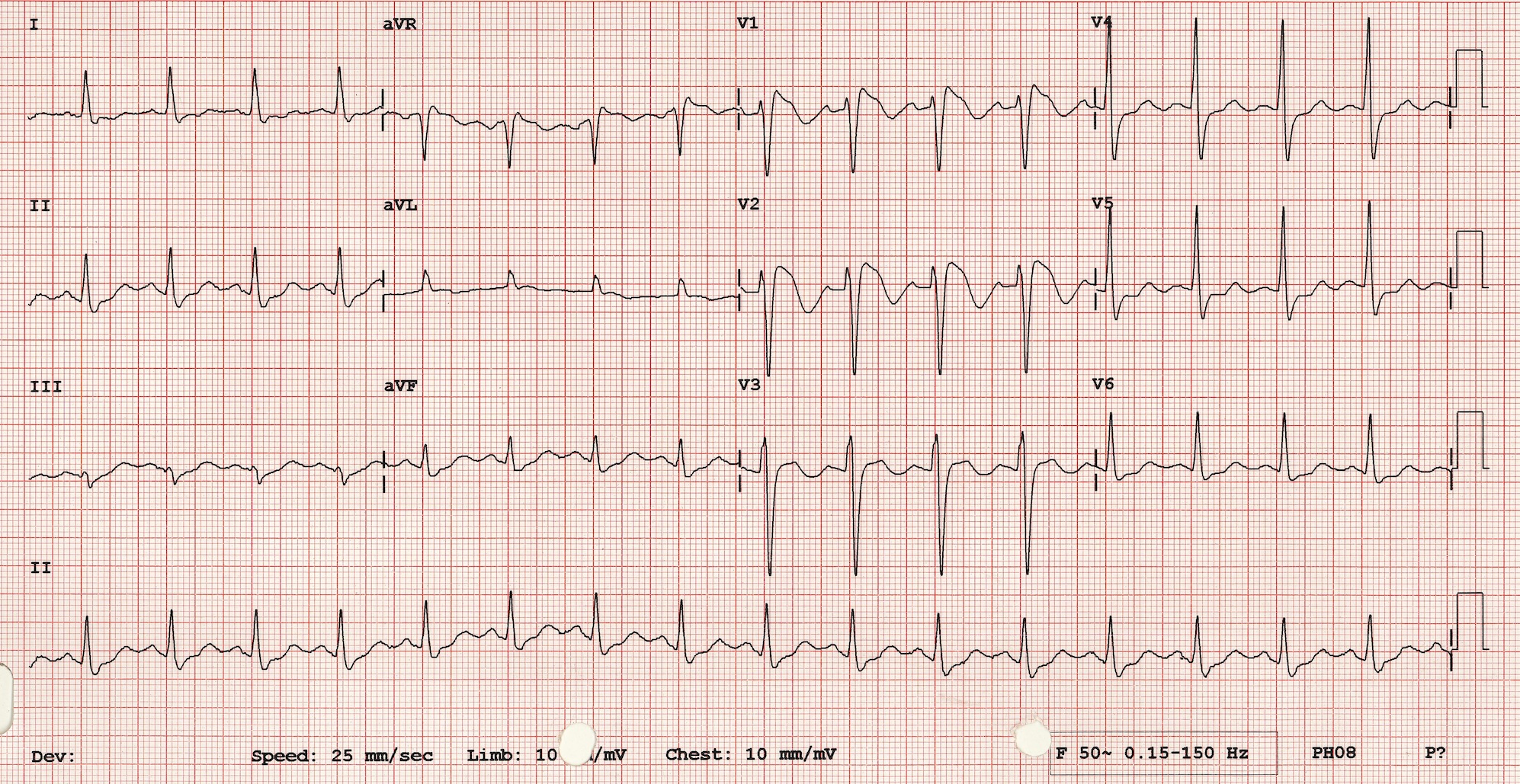 What are the ECG findings? What is the diagnosis? What are the other clinical criteria to make the diagnosis? What is the definitive treatment?The ECG record (few weeks ago) has no abnormality detected, why ? Q2A 51 man presented with retrosternal chest pain for 2 hours BP 176/115 P 130What are the ECG findings? What is the diagnosis? Where is the lesion? What is the preferred treatment?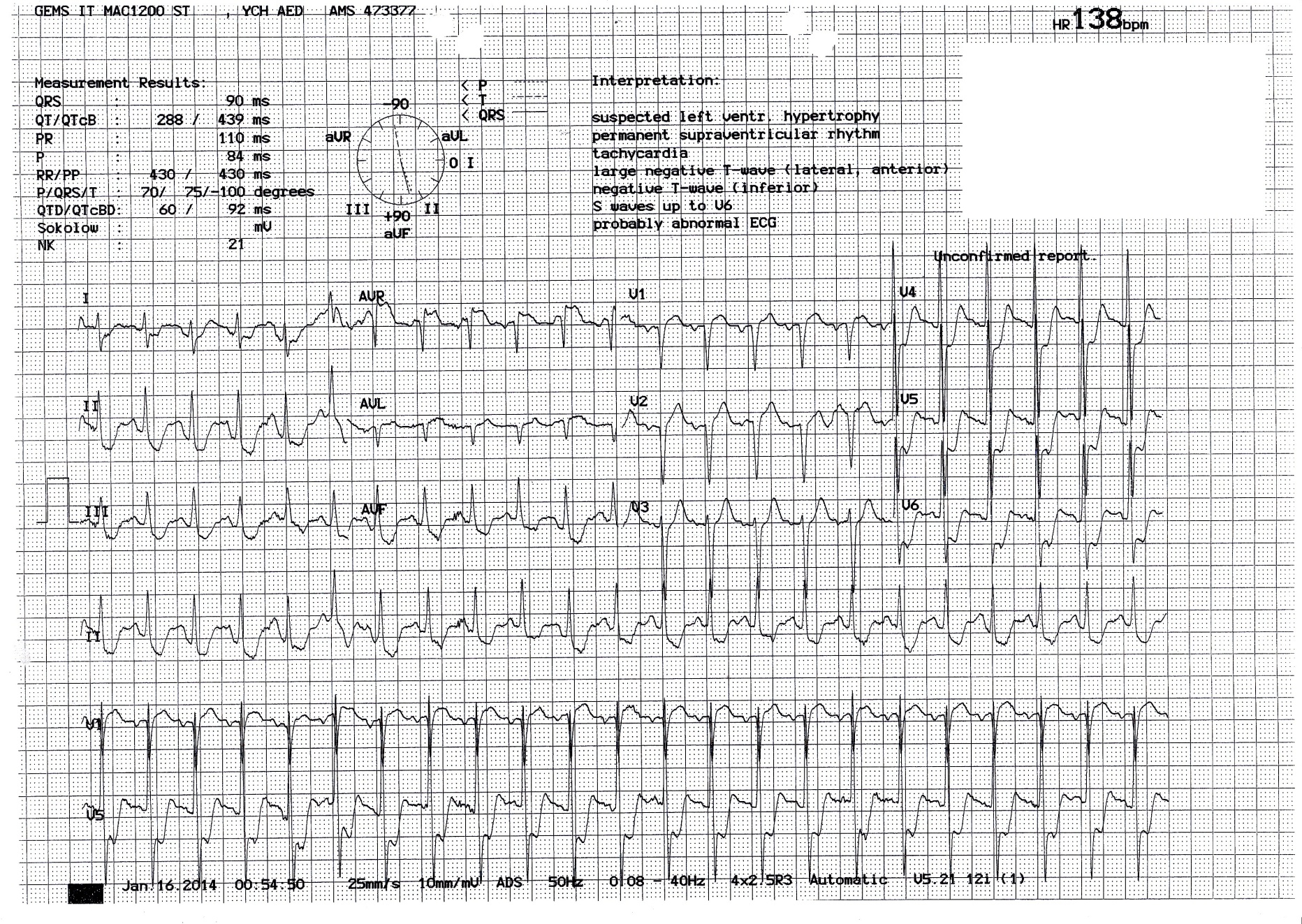 Q3 A 30 years old man fall on level ground 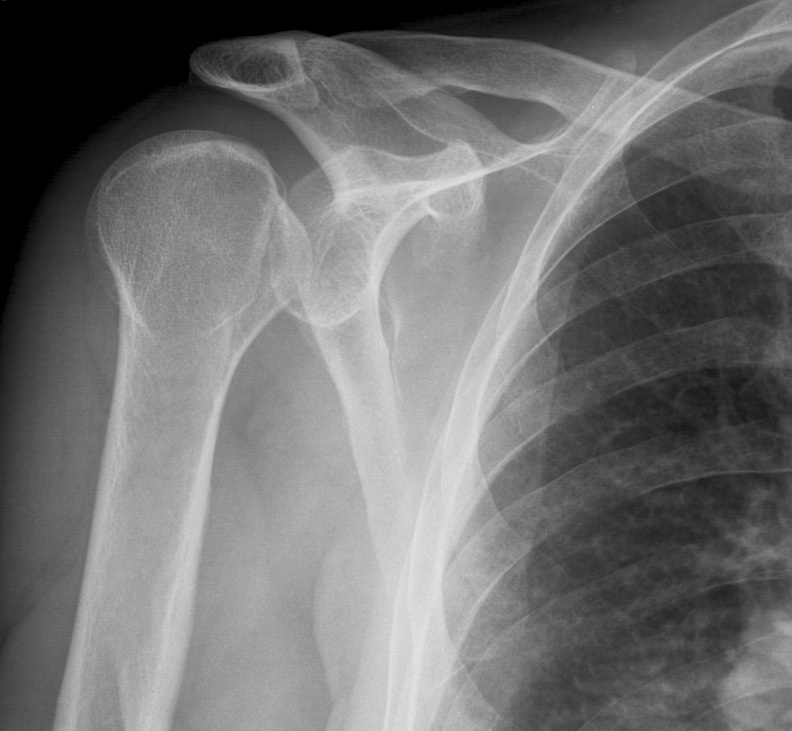 What are the x ray findings and diagnosis?What other images would you order to confirm your diagnosis?What past medical history the patient may has?What is the treatment?Q4 A 30 years old woman presented with heel pain and lumps over eyes for few months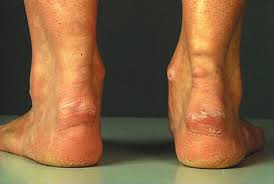 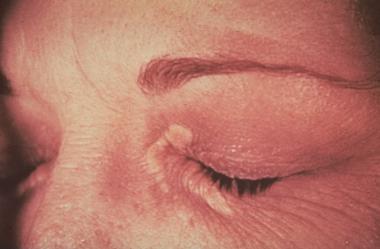 What are the clinical findings? What is the diagnosis?What other investigation(s) would you order to confirm your diagnosis?Q5 A 13 years old Pakistan girl with history of coeliac disease and default follow up. She presented with both knee pain for few months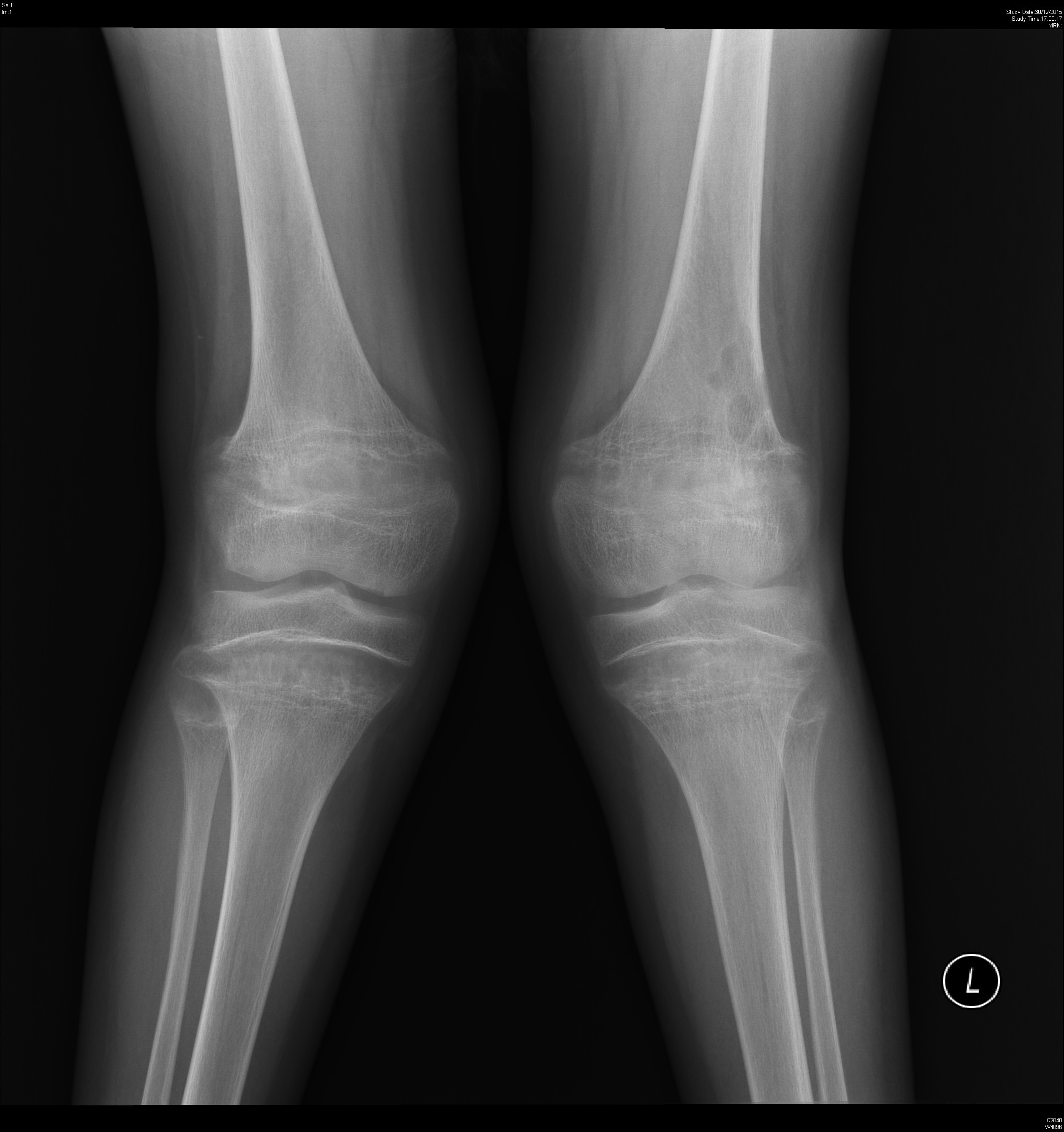 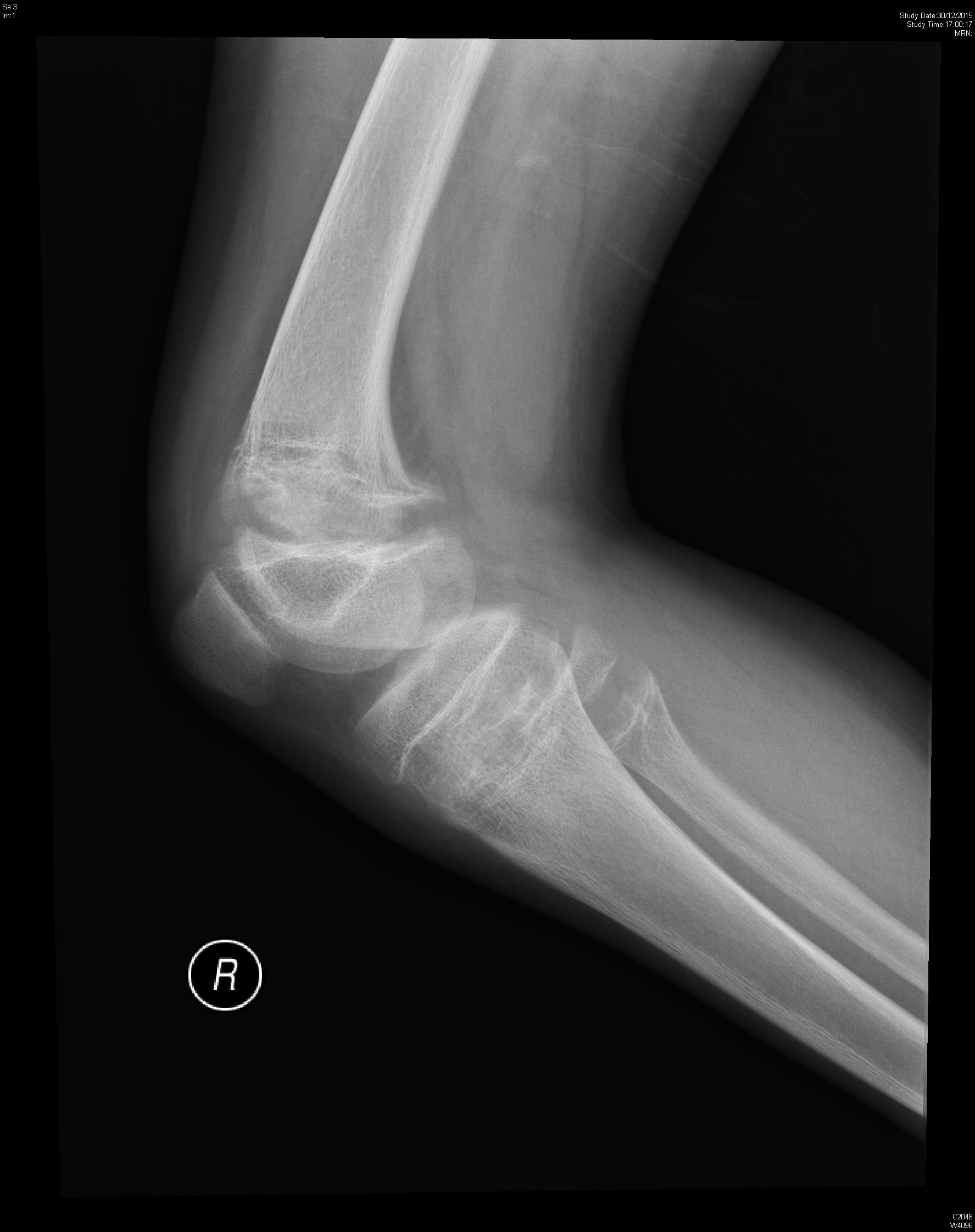 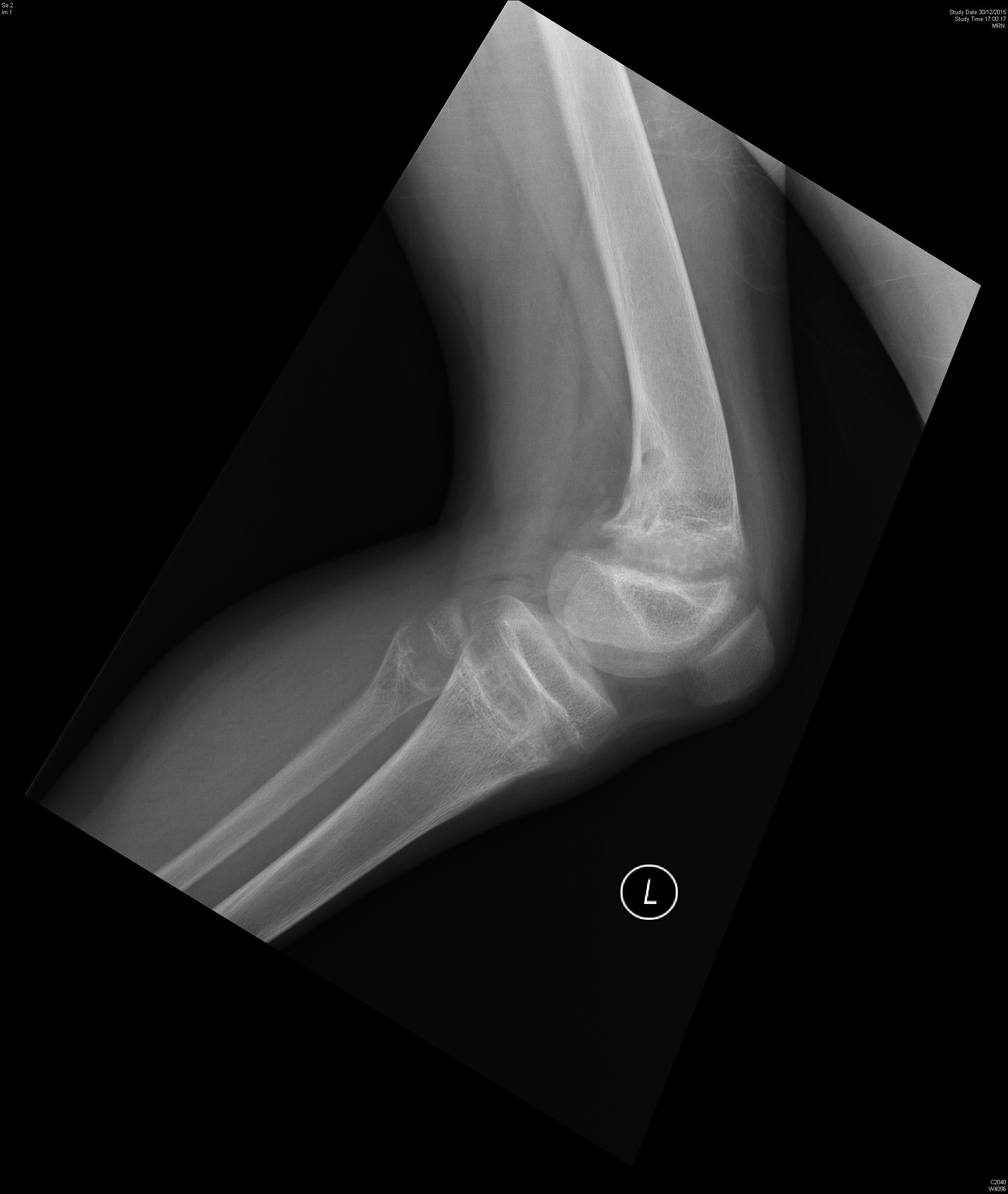 Blood test : 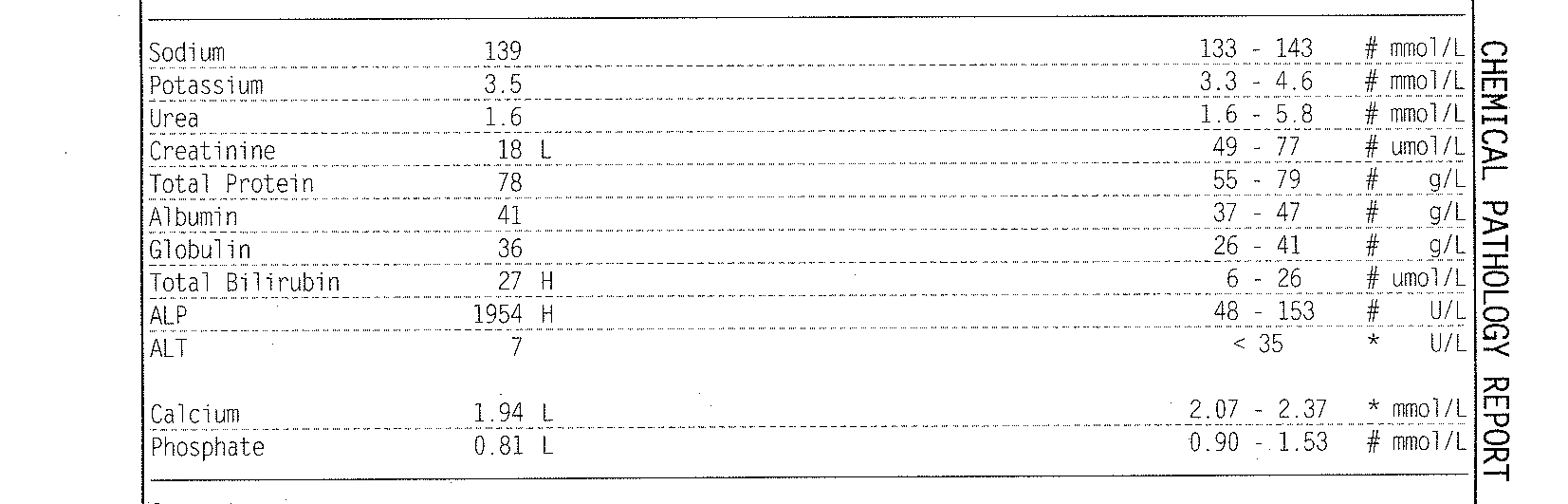 What are the x ray findings?What is the diagnosis?What other investigation(s) would you order to confirm your diagnosis?What is the cause of the disease in this patient?